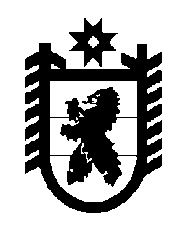 Российская Федерация Республика Карелия    УКАЗГЛАВЫ РЕСПУБЛИКИ КАРЕЛИЯО награждении государственными наградами Республики КарелияЗа высокий профессионализм и большой вклад в развитие культуры        и музыкально-исполнительского искусства в республике присвоить почетное звание«ЗАСЛУЖЕННЫЙ АРТИСТ РЕСПУБЛИКИ КАРЕЛИЯ»	КОСАРЕВУ Владиславу Анатольевичу – артисту-вокалисту (солисту) концертного ансамбля культурного центра федерального государственного казенного образовательного учреждения высшего образования «Московский университет Министерства внутренних дел Российской Федерации имени      В.Я. Кикотя», МУЛЛИНОЙ Эльвине Зуфаровне – артисту-вокалисту (солисту) бюджетного учреждения «Музыкальный театр Республики Карелия», Петрозаводский городской округ.За высокий профессионализм и большой вклад в развитие журналистики в республике присвоить почетное звание«ЗАСЛУЖЕННЫЙ ЖУРНАЛИСТ РЕСПУБЛИКИ КАРЕЛИЯ»ШАБИЕВУ Найилю Рифкатовичу, Петрозаводский городской округ.За многолетний добросовестный труд, высокий профессионализм            и большой вклад в развитие культуры республики присвоить почетное звание  «ЗАСЛУЖЕННЫЙ РАБОТНИК КУЛЬТУРЫ РЕСПУБЛИКИ КАРЕЛИЯ»МЕДВЕДЕВОЙ Светлане Лимзитовне – директору государственного бюджетного профессионального образовательного учреждения Республики Карелия «Карельский колледж культуры и искусств», Петрозаводский городской округ,МЕЛЬНИЧУК Анне Викторовне – заведующему отделом формирования библиотечно-информационных ресурсов бюджетного учреждения «Национальная библиотека Республики Карелия», Петрозаводский городской округ. За многолетнюю добросовестную службу и заслуги в предупреждении и тушении пожаров присвоить почетное звание«ЗАСЛУЖЕННЫЙ РАБОТНИК ПОЖАРНОЙ ОХРАНЫ РЕСПУБЛИКИ КАРЕЛИЯ»ЕРЁМКИНУ Александру Васильевичу – начальнику отдела организации добровольной пожарной охраны Карельского республиканского отделения Общероссийской общественной организации «Всероссийское добровольное пожарное общество», Петрозаводский городской округ,ЗАНЬКО Владимиру Ивановичу – пенсионеру Министерства внутренних дел по Республике Карелия, Петрозаводский городской округ.За многолетний добросовестный труд, высокий профессионализм                и большой вклад в развитие транспортной отрасли республики присвоить почетное звание«ЗАСЛУЖЕННЫЙ РАБОТНИК ТРАНСПОРТА РЕСПУБЛИКИ КАРЕЛИЯ»ЗВЕЗДИНУ Александру Евгеньевичу – водителю автомобиля автобусного парка общества с ограниченной ответственностью «АТП», Олонецкий национальный муниципальный район. За заслуги перед республикой и многолетний добросовестный труд наградить ПОЧЕТНОЙ ГРАМОТОЙ РЕСПУБЛИКИ КАРЕЛИЯ:КАНАВИНА Алексея Константиновича – ведущего специалиста-эксперта Главного управления Министерства Российской Федерации по делам гражданской обороны, чрезвычайным ситуациям и ликвидации последствий стихийных бедствий по Республике Карелия,МИТЬКИНУ Ларису Викторовну – аудитора Контрольно-счетной палаты Республики Карелия,САКИНУ Валерию Алексеевну – директора бюджетного учреждения «Детская библиотека Республики Карелия имени В.Ф. Морозова», Петрозаводский городской округ,ШЕГИНУ Инну Валентиновну – ведущего библиографа бюджетного учреждения «Национальная библиотека Республики Карелия», Петрозаводский городской округ.Временно исполняющий обязанности
Главы Республики Карелия                                                  А.О. Парфенчиковг. Петрозаводск26  апреля 2017 года№ 66